Fecha:SeñoresUNIVERSIDAD DE NARIÑOPasto (N)Asunto.:	PROPUESTA ECONÓMICAConvocatoria ___________________________El suscrito, 	, en calidad de representante legal de 	y de acuerdo con los requisitos establecidos en convocatoria de la referencia, me permito presentar la siguiente propuesta económica:Valor en letras.  	____________________    El precio ofrecido en esta propuesta económica está expresado en pesos colombianos, si se presenta alguna discrepancia entre las cantidades expresadas en letras y números, prevalecerán las cantidades expresadas en letras.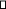 Cordialmente,	FIRMANombre				 NIT ó C.C. No. 	de			 Dirección				 Teléfonos.				 Correo electrónico 			 Ciudad  				ITEMNOMBREUNIDADCANTIDADVR. UNITARIOVR. PARCIAL1PRELIMINARESPRELIMINARESPRELIMINARESPRELIMINARESPRELIMINARES1,1CERRAMIENTO PERIMETRAL POLISOMBRA LIMITACION CINTA PELIGROML12,001,1CERRAMIENTO PERIMETRAL POLISOMBRA LIMITACION CINTA PELIGROML12,00TOTAL CAPITULOTOTAL CAPITULOTOTAL CAPITULOTOTAL CAPITULOTOTAL CAPITULO2EXCAVACIONES- DEMOLICIONEXCAVACIONES- DEMOLICIONEXCAVACIONES- DEMOLICIONEXCAVACIONES- DEMOLICIONEXCAVACIONES- DEMOLICION2,1DEMOLICION PISO EN CONCRETO ESPESOR 5 CMM2120,002,1DEMOLICION PISO EN CONCRETO ESPESOR 5 CMM2120,002,2PAÑETE LISO PISO NIVELACION GENERALM2205,002,3RETIRO ESTRUCTURA DE MADERA PISO CUARTO TECNICOM228,502,3RETIRO ESTRUCTURA DE MADERA PISO CUARTO TECNICOM228,502,4RETIRO ESCOMBROS GENERALM3167,002,5RETIRO LUMINARIASUND40,00TOTAL CAPITULOTOTAL CAPITULOTOTAL CAPITULOTOTAL CAPITULOTOTAL CAPITULO3ESTRUCTURAS EN ACEROESTRUCTURAS EN ACEROESTRUCTURAS EN ACEROESTRUCTURAS EN ACEROESTRUCTURAS EN ACERO3,1ESTRUCTURA METALICA TARIMA TUBO RECTANGULAR 100 X60 CAL 16ML258,003,1ESTRUCTURA METALICA TARIMA TUBO RECTANGULAR 100 X60 CAL 16ML258,003,2VIGAS IP 200 SOPORTE ENTREPISO CUARTO TECNICOML27,803,2VIGAS IP 200 SOPORTE ENTREPISO CUARTO TECNICOML27,803,3TUBO ESTRUCTURAL CUADRADO 150 X 50 2.5 MM CORREAS NIVEL AREA CUARTO TECML35,703,3TUBO ESTRUCTURAL CUADRADO 150 X 50 2.5 MM CORREAS NIVEL AREA CUARTO TECML35,703,4PLATINAS 1/2 "ANCLAJE IP PARA VIGAS AREA CUARTO TECNICOUND4,003,4PLATINAS 1/2 "ANCLAJE IP PARA VIGAS AREA CUARTO TECNICOUND4,003,5RAMPA METALICA EN ALFAJOR CALIBRE 14 MAS PASAMANOS ACERO INOX 2"ML8,503,5RAMPA METALICA EN ALFAJOR CALIBRE 14 MAS PASAMANOS ACERO INOX 2"ML8,503,6BORDILLOS LATERALES EN LAMINA ALFAJOR RAMPAML17,003,6BORDILLOS LATERALES EN LAMINA ALFAJOR RAMPAML17,003,7ESCALERA EMERGENCIA IP 200 PELDAÑOS ALFAJOR CALIBRE 14ML7,503,7ESCALERA EMERGENCIA IP 200 PELDAÑOS ALFAJOR CALIBRE 14ML7,503,8PASAMANOS ACERO INOXIDABLE 2", SOPORTES Y 3 DIVISIONES EN PLATINA 3/8ML7,503,8PASAMANOS ACERO INOXIDABLE 2", SOPORTES Y 3 DIVISIONES EN PLATINA 3/8ML7,50TOTAL CAPITULOTOTAL CAPITULOTOTAL CAPITULOTOTAL CAPITULOTOTAL CAPITULO4MAMPOSTERIA Y ACABADOSMAMPOSTERIA Y ACABADOSMAMPOSTERIA Y ACABADOSMAMPOSTERIA Y ACABADOSMAMPOSTERIA Y ACABADOS4,1ENTREPISOS4,1,1PISO EN BOARD 20 MM NIVEL 2 AREA CUARTO TECNICOM230,004,1,1PISO EN BOARD 20 MM NIVEL 2 AREA CUARTO TECNICOM230,004,1,2BOARD 20 MM SUPERFICIE TARIMA +0.72, RAMPA Y PELDAÑOS TARIMAM256,004,1,2BOARD 20 MM SUPERFICIE TARIMA +0.72, RAMPA Y PELDAÑOS TARIMAM256,004,1,3BOARD 8MM LATERALES S TARIMAML19,604,1,4PISO ALFOMBRA MODULAR 0,60 X 0,60 100% NILON (INCLUIDO TARIMA Y CUARTO TECNICO)M2243,004,1,4PISO ALFOMBRA MODULAR 0,60 X 0,60 100% NILON (INCLUIDO TARIMA Y CUARTO TECNICO)M2243,004,1,5CIELO RASO PANEL YESO 12 MM NIVEL AREA CUARTO TECM228,504,1,5CIELO RASO PANEL YESO 12 MM NIVEL AREA CUARTO TECM228,50TOTAL CAPITULOTOTAL CAPITULOTOTAL CAPITULOTOTAL CAPITULOTOTAL CAPITULO4,2MAMPOSTERIA4,2,1MURO EN BOARD MAS ESTRUCTURA BASE VENTANA 1.28 X 0.75ML4,004,2,1MURO EN BOARD MAS ESTRUCTURA BASE VENTANA 1.28 X 0.75ML4,004,2,2MURO BOARD LATERAL PUERTA ASCENSORML4,50TOTAL CAPITULOTOTAL CAPITULOTOTAL CAPITULOTOTAL CAPITULOTOTAL CAPITULO5CARPINTERIA METALICA, MADERA Y MAMPOSTERIACARPINTERIA METALICA, MADERA Y MAMPOSTERIACARPINTERIA METALICA, MADERA Y MAMPOSTERIACARPINTERIA METALICA, MADERA Y MAMPOSTERIACARPINTERIA METALICA, MADERA Y MAMPOSTERIA5,1RESTAURACION VENTANAS LATERALES 2.4 X 1.89 DETALLE 1 (LIMPIEZA, ADECUACION Y PINTURA)UND7,005,1RESTAURACION VENTANAS LATERALES 2.4 X 1.89 DETALLE 1 (LIMPIEZA, ADECUACION Y PINTURA)UND7,005,2RESTAURACION VENTANAS LATERALES 2.4 X 3.15 DETALLE 1A (LIMPIEZA, RESTAURACION Y PINTURA)UND1,005,2RESTAURACION VENTANAS LATERALES 2.4 X 3.15 DETALLE 1A (LIMPIEZA, RESTAURACION Y PINTURA)UND1,005,3RETIRO PUERTA 1.28 X 3.15UND1,005,4REEMPLAZO PUERTA POR VENTANA 1.89 X 2.4 EN MADERA COLOR BLANCO VIDRIO 5 MMM24,605,4REEMPLAZO PUERTA POR VENTANA 1.89 X 2.4 EN MADERA COLOR BLANCO VIDRIO 5 MMM24,605,5RETIRO PUERTA 1.28 X 3.15 ACCESO ASCENSORUND1,005,6DEMOLICION MURO LATERAL EN TAPIA PARA ACCESO ASCENSOR 1.7ML3,005,6DEMOLICION MURO LATERAL EN TAPIA PARA ACCESO ASCENSOR 1.7ML3,005,7RETIRO VENTANAUND1,005,8DEMOLICION MURO TAPIA PARA PUERTA EMERGENCIAM23,705,8DEMOLICION MURO TAPIA PARA PUERTA EMERGENCIAM23,705,9CARTERAS SUPERBOARD LATERALES PARA PUERTA EMERGENCIAML4,505,9CARTERAS SUPERBOARD LATERALES PARA PUERTA EMERGENCIAML4,505,9,1SUMINISTRO INSTALACION PUERTA CORTAFUEGO ANTIPANICO YALE CERTIFICADA UL 90 HONEYCOMUND1,005,9,1SUMINISTRO INSTALACION PUERTA CORTAFUEGO ANTIPANICO YALE CERTIFICADA UL 90 HONEYCOMUND1,005,9,2PUERTAS VIDRIO TEMPLADO Y FIJO DE 10 MM, CHAPETAS EN ACERO INOXIDABLE 304, CHAPA YALE Y MANIJA DE LUJO EN ACERO (PUERTA 1)UND1,005,9,2PUERTAS VIDRIO TEMPLADO Y FIJO DE 10 MM, CHAPETAS EN ACERO INOXIDABLE 304, CHAPA YALE Y MANIJA DE LUJO EN ACERO (PUERTA 1)UND1,005,9,3PUERTAS VIDRIO TEMPLADO DE 10 MM, CHAPETAS EN ACERO INOXIDABLE 304, CHAPA YALE Y MANIJA DE LUJO EN ACERO (PUERTA 2-3)UND2,005,9,3PUERTAS VIDRIO TEMPLADO DE 10 MM, CHAPETAS EN ACERO INOXIDABLE 304, CHAPA YALE Y MANIJA DE LUJO EN ACERO (PUERTA 2-3)UND2,005,9,3PUERTAS VIDRIO TEMPLADO DE 10 MM, CHAPETAS EN ACERO INOXIDABLE 304, CHAPA YALE Y MANIJA DE LUJO EN ACERO (PUERTA 2-3)UND2,00TOTAL CAPITULOTOTAL CAPITULOTOTAL CAPITULOTOTAL CAPITULOTOTAL CAPITULO6PINTURAPINTURAPINTURAPINTURAPINTURA6,1VINILO MUROS INTERNOS COLOR BLANCO AUDITORIO Y CUARTO MATERIALES PAREDES Y TECHOM2495,006,1VINILO MUROS INTERNOS COLOR BLANCO AUDITORIO Y CUARTO MATERIALES PAREDES Y TECHOM2495,006,2VINILO MUROS INTERNOS COLOR BLANCO AUDITORIO VIGAS TECHOML435,006,2VINILO MUROS INTERNOS COLOR BLANCO AUDITORIO VIGAS TECHOML435,006,3REGATAS PARA REEMPLAZO INSTALACIONES ELECTRICAS Y DE SONIDOML450,006,3REGATAS PARA REEMPLAZO INSTALACIONES ELECTRICAS Y DE SONIDOML450,006,4PAÑETE LISO MUROS INTERNOSM247,006,5ESTUCOM2125,00TOTAL CAPITULOTOTAL CAPITULOTOTAL CAPITULOTOTAL CAPITULOTOTAL CAPITULO7MOBILIARIOMOBILIARIOMOBILIARIOMOBILIARIOMOBILIARIO7,1SILLA PATA T, ESPALDAR PLASTICO, COJIN PLASTICO Y BRAZO FIJO EN MADERAUND132,007,1SILLA PATA T, ESPALDAR PLASTICO, COJIN PLASTICO Y BRAZO FIJO EN MADERAUND132,00TOTAL CAPITULOTOTAL CAPITULOTOTAL CAPITULOTOTAL CAPITULOTOTAL CAPITULO8INSTALACIONES ELECTRICAS INTERNASINSTALACIONES ELECTRICAS INTERNASINSTALACIONES ELECTRICAS INTERNASINSTALACIONES ELECTRICAS INTERNASINSTALACIONES ELECTRICAS INTERNAS8,1ACOMETIDA PRINCIPALACOMETIDA PRINCIPALACOMETIDA PRINCIPALACOMETIDA PRINCIPALACOMETIDA PRINCIPAL8,1,1MEDIDOR ELECTRONICO 3F, MEDIDA DIRECTA ACTIVA Y REACTIVAUND1,008,1,1MEDIDOR ELECTRONICO 3F, MEDIDA DIRECTA ACTIVA Y REACTIVAUND1,008,1,2SISTEMA DE PUESTA A TIERRAUND1,008,1,3TABLERO GENERAL DE DISTRIBUCIONUND1,008,1,4ALIMENTACION CABLE HF FR LS #4(3F+1N)+1T#8+ EMT 1"UND35,008,1,4ALIMENTACION CABLE HF FR LS #4(3F+1N)+1T#8+ EMT 1"UND35,008,1,5UPS DE 3KVA, 120V, 60HZUND1,00TOTAL CAPITULOTOTAL CAPITULOTOTAL CAPITULOTOTAL CAPITULOTOTAL CAPITULO8,2CIRCUITOS ALIMENTADORESCIRCUITOS ALIMENTADORESCIRCUITOS ALIMENTADORESCIRCUITOS ALIMENTADORESCIRCUITOS ALIMENTADORES8,2,1TABLERO DE DISTRIBUCION 3F, 12 CIRC, 120/208VUND1,008,2,1TABLERO DE DISTRIBUCION 3F, 12 CIRC, 120/208VUND1,008,2,2TABLERO DE DISTRIBUCION 1F, 6 CIRC, 120VUND1,008,2,3TABLERO DE DISTRIBUCION 1F, 4 CIRC, 120VUND1,008,2,4ALIMENTACION CABLE HF FR LS#8(3F+1N)+1T#10 + EMT 1"ML38,008,2,4ALIMENTACION CABLE HF FR LS#8(3F+1N)+1T#10 + EMT 1"ML38,008,2,5ALIMENTACION CABLE HF FR LS#10(1F+1N+1T)+ EMT 3/4"ML38,008,2,5ALIMENTACION CABLE HF FR LS#10(1F+1N+1T)+ EMT 3/4"ML38,00TOTAL CAPITULOTOTAL CAPITULOTOTAL CAPITULOTOTAL CAPITULOTOTAL CAPITULO8,3TOMACORRIENTESTOMACORRIENTESTOMACORRIENTESTOMACORRIENTESTOMACORRIENTES8,3,1TOMACORRIENTE NORMAL 120V - 20AUND20,008,3,2TOMACORRIENTE REGULADO 120V - 20AUND15,008,3,3TOMACORRIENTE TIPO GFCIUND1,008,3,4ALIMENTACION TOMACORRIENTES EN CABLE 12(1F+1N+1T) DUCTO PVC DE 1/2" INCLUYE REGATASML350,008,3,4ALIMENTACION TOMACORRIENTES EN CABLE 12(1F+1N+1T) DUCTO PVC DE 1/2" INCLUYE REGATASML350,00TOTAL CAPITULOTOTAL CAPITULOTOTAL CAPITULOTOTAL CAPITULOTOTAL CAPITULO13.375.008,008,4ILUMINACIONILUMINACIONILUMINACIONILUMINACIONILUMINACION8,4,1APLIQUE LED 12WUND3,008,4,2PANEL LED REDONDO 18WUND34,008,4,3APLIQUE LED MULTIPLE 12WUND24,008,4,4PANEL LED DOWN LIGHT 30WUND4,008,4,5LETRERO DE SALIDAUND4,008,4,6LAMPARA DE EMERGENCIAUND17,008,4,7SENSOR DE MOVIMIENTO O PRESENCIAUND2,008,4,8INTERRUPTOR SENCILLOUND4,008,4,9INTERRUPTOR DOBLEUND3,008,4,10INTERRUPTOR TRIPLEUND1,008,4,11ALIMENTACION ILUMINACION EN CABLE 12(1F+1N+1T) DUCTO PVC SCH40 DE 1/2" INCLUYE REGATASML960,008,4,11ALIMENTACION ILUMINACION EN CABLE 12(1F+1N+1T) DUCTO PVC SCH40 DE 1/2" INCLUYE REGATASML960,00TOTAL CAPITULOTOTAL CAPITULOTOTAL CAPITULOTOTAL CAPITULOTOTAL CAPITULO8,5SISTEMA DE VOZ Y DATOSSISTEMA DE VOZ Y DATOSSISTEMA DE VOZ Y DATOSSISTEMA DE VOZ Y DATOSSISTEMA DE VOZ Y DATOS8,5,1RACK CERRADO DE 1,2X0,6X0,6MUND1,008,5,2MULTITOMA PARA RACK 8 SERVICIOSUND1,008,5,3SWITCH DE 24 PUERTOS INCLUYE PATCH CORD CAT 6ªUND1,008,5,3SWITCH DE 24 PUERTOS INCLUYE PATCH CORD CAT 6ªUND1,008,5,4PATCH PANEL DE 24 PUERTOS CAT 6AUND1,008,5,5ORGANIZADORES PARA RACK DE 0,6MUND1,008,5,6SALIDA SENCILLA DE DATOS CAT 6A NO INCLUYE CABLE UTPUND2,008,5,6SALIDA SENCILLA DE DATOS CAT 6A NO INCLUYE CABLE UTPUND2,008,5,7SALIDA DOBLE DE DATOS CAT 6A NO INCLUYE CABLE UTPUND8,008,5,7SALIDA DOBLE DE DATOS CAT 6A NO INCLUYE CABLE UTPUND8,008,5,8CABLE UTP CAT 6ªML540,008,5,9TUBERIA EMT 3/4"ML90,008,5,10BANDEJA PORTACABLE ENMALLADA DE 200x54mmML36,008,5,10BANDEJA PORTACABLE ENMALLADA DE 200x54mmML36,00TOTAL CAPITULOTOTAL CAPITULOTOTAL CAPITULOTOTAL CAPITULOTOTAL CAPITULO8,6SISTEMA DE SONIDOSISTEMA DE SONIDOSISTEMA DE SONIDOSISTEMA DE SONIDOSISTEMA DE SONIDO8,6,1AMPLIFICADOR DE AUDIO DE 4 CANALESUND1,008,6,2AMPLIFICADOR DE SONIDOUND8,008,6,3PUNTO HEMBRA PARA MICROFONOSUND4,008,6,4SALIDAS RCAUND2,008,6,5CONDUCTOR DE AUDIO DUPLEX POLARIZADO 2X18AWG + EMT 1/2"ML232,008,6,5CONDUCTOR DE AUDIO DUPLEX POLARIZADO 2X18AWG + EMT 1/2"ML232,00TOTAL CAPITULOTOTAL CAPITULOTOTAL CAPITULOTOTAL CAPITULOTOTAL CAPITULO14.473.292,009VARIOSVARIOSVARIOSVARIOSVARIOS9,1ASEO GENERALM2240,00TOTAL CAPITULOTOTAL CAPITULOTOTAL CAPITULOTOTAL CAPITULOTOTAL CAPITULOCOSTO DIRECTOCOSTO DIRECTOCOSTO DIRECTOAUI 30%AUI 30%AUI 30%ADMINISTRACION  22%ADMINISTRACION  22%ADMINISTRACION  22%UTILIDAD 5%UTILIDAD 5%UTILIDAD 5%IMPREVISTOS 3%IMPREVISTOS 3%IMPREVISTOS 3%IVA SOBRE LA UTILIDAD 19%IVA SOBRE LA UTILIDAD 19%IVA SOBRE LA UTILIDAD 19%COSTO TOTALCOSTO TOTALCOSTO TOTAL